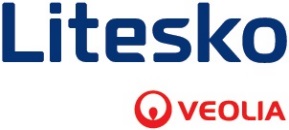 PRAŠYMAS
VIENKARTINEI KOMPENSACIJAI DĖL SPECIALIŲJŲ ŽEMĖS NAUDOJIMO SĄLYGŲ TAIKYMO NUSTATYTOSE TERITORIJOSE APSKAIČIAVIMO IR IŠMOKĖJIMO_________________________ prašymo pildymo dataSavininko duomenys (PILDYTI SPAUSDINTINĖMIS RAIDĖMIS): Žemės sklypo (-ų) duomenys: PATVIRTINU, KAD: Prašyme mano nurodyti duomenys yra išsamus, tikslus ir teisingi, o LITESKO nėra atsakingas už̌ perteklinių duomenų̨ tvarkymą̨, jei tokie duomenys buvo pateikti per neapdairumą̨; LITESKO, vykdydamas teisės aktuose numatytas funkcijas, yra įgaliotas prašyti, rinkti ir gauti informaciją iš̌ valstybės registrų, įskaitant, bet neapsiribojant VĮ Registrų centro nekilnojamojo turto registro, Juridinių asmenų̨ registro, Gyventojų registrų tarnybos, kiek tai yra reikalinga šio Prašymo nagrinėjimui;  Esu informuotas, kad mano pateikti asmens duomenys bus tvarkomi ir teikiami teisėtą̨ interesą̨ turintiems tretiesiems asmenims, nagrinėjant pateiktą Prašymą̨ ar teikiant su Prašymu susijusias paslaugas (pvz., matininkams, rengiantiems žemės sklypui taikytinų specialiųjų̨ žemės naudojimo sąlygų̨ planą̨ ir pan.); Esu informuotas, kad pranešimai apie Prašymo nagrinėjimą̨ bus siunčiami Prašyme nurodytais kontaktiniais duomenimis. Ar noriu, kad būtų atlyginti nuostoliai dėl specialiųjų̨ žemės naudojimo sąlygų̨ taikymo nustatytose teritorijose? ☐ Taip ☐ Ne Ar Jums jau buvo atlyginta dėl tų pačių ar skirtingų apribojimų taikymo teritorijoje (jos dalyje), sutampančioje su naujai nustatyta Įstatyme nurodyta teritorija (jos dalimi), ir (ar) buvo priimtas sprendimas išmokėti kompensaciją, taikant kitą kompensavimo metodiką ? ☐ Taip ☐ Ne Jei aukščiau nurodytą klausimą atsakėte taip, prašome nurodyti instituciją ar asmenį į kurį buvo kreiptasi dėl šių nuostolių atlyginimo, kompensacijos išmokėjimo:  _______________________________________________PRIDEDAMI DOKUMENTAI: Nuostolius pagrindžiantys dokumentai;Dokumentai, pagrindžiantys, kad buvo atlyginta dėl tų pačių ar skirtingų apribojimų taikymo teritorijoje (jos dalyje), sutampančioje su naujai nustatyta Įstatyme nurodyta teritorija (jos dalimi), sprendimo išmokėti kompensaciją, taikant kitą kompensavimo metodiką, kopija ir (ar) prašymo išmokėti šią kompensaciją kopija (pateikiama, jeigu yra);Notaro patvirtintas įgaliojimas (jei prašymą̨ pateikia ne savininkas ar įmonės direktorius);Žemės naudojimo tvarka su žemės sklypo planu ir koordinačių žiniaraščiu LKS-94 koordinačių         sistemoje (tuo atveju, jei yra sudarytas tarp bendraturčių̨ žemės naudojimo planas);Antstolio sutikimas gauti kompensaciją žemės sklypo arešto atveju.Vardas, pavardė, parašas			             _______________________________________Atstovavimo pagrindas                                                                       ___________________________________Bendrovė tvarko Jūsų̨ asmens duomenis tik teisės aktuose apibrėžtais teisėtais pagrindais. Detalesnė informacija apie Jūsų̨ asmens duomenų̨ tvarkymo sąlygas ir susijusias teises viešai skelbiama Bendrovės interneto svetainėje: www.litesko.ltVardas, pavardė/Įmonės pavadinimasGimimo data / Įmonės kodasPVM mokėtojo kodasKorespondencijos adresas Telefono Nr.El. paštasAtsiskaitomosios sąskaitos Nr.Unikalus numeris (-iai)Unikalus numeris (-iai)Unikalus numeris (-iai)Unikalus numeris (-iai)Unikalus numeris (-iai)Unikalus numeris (-iai)Unikalus numeris (-iai)Unikalus numeris (-iai)Unikalus numeris (-iai)Unikalus numeris (-iai)Unikalus numeris (-iai)Unikalus numeris (-iai)Unikalus numeris (-iai)Unikalus numeris (-iai)Kadastrinis numeris (-iai)Kadastrinis numeris (-iai)Kadastrinis numeris (-iai)Kadastrinis numeris (-iai)Kadastrinis numeris (-iai)Kadastrinis numeris (-iai)Kadastrinis numeris (-iai)Kadastrinis numeris (-iai)Kadastrinis numeris (-iai)Kadastrinis numeris (-iai)Kadastrinis numeris (-iai)Kadastrinis numeris (-iai)Kadastrinis numeris (-iai)Kadastrinis numeris (-iai)